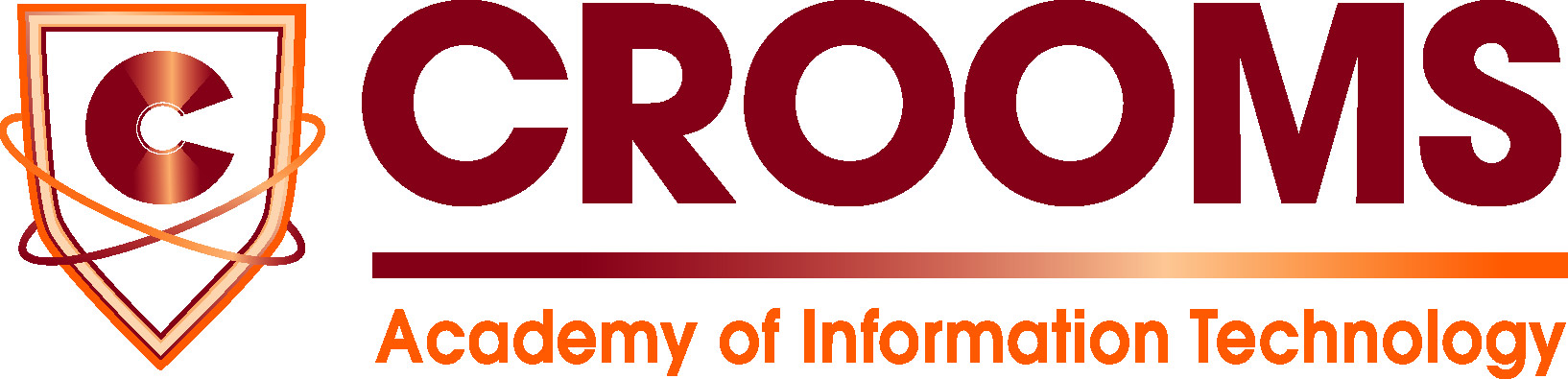 Seminole County Teach-In ‘11 Tuesday, November 15, 2011 Volunteer Preference Form Name__________________________________________________________________ Title___________________________________________________________________ Business/Organization_____________________________________________________ Address_________________________________________________________________ Phone_________________Fax_____________________E-mail____________________ Please circle your times you are available to step into the classroom:1st Period	 7:25 ‐ 8:142nd Period	 8:18 ‐ 9:063rd Period 	 9:10 ‐ 9:584th Period 	10:02 ‐ 10:50 5th Period 	11:48 ‐ 12:36 –with Lunch A 11:14- 11:445th Period 	11:14 ‐ 12:02 – with Lunch B 12:06-12:366th Period 	12:40 ‐ 1:287th Period 	1:32 ‐ 2:20Suggested Presentation Topics: 	Academic Subject (Please Specify)__________________________________	Hobby (Please Specify)___________________________________________	Motivational Presentation_________________________________________	Demonstration (Please Specify)____________________________________ 	Travel (Where?)_________________________________________________ 	Other Areas of Specific Interest (Please Specify)_______________________ 		“The more show & tell…...the better.”Grade Request:  Please circle   9th   10th    11th   12th    no preferenceEquipment Request:________________________________________________________Guest Must Complete Dividend Application:Error! Hyperlink reference not valid. School Volunteer>ApplyCathy Alper will contact you prior to your visit regarding your placement.  Teachers will be able to assist you in planning your presentation. Cathy_Alper@cait.scps.k12.fl.us; (407) 320-5749   FAX: (407) 320-5789Please return this form before November 1, 2011 